NGÀY HỘI GIÁO DỤC ĐẠI HỌC TRỰC TUYẾN ĐÀI LOAN 2020HƯỚNG DẪN SỬ DỤNG PHẦM MỀM ONLINENăm nay do đại dịch Covid-19, nên lần đầu tiên sự kiện này sẽ được tổ chức dưới hình thức ONLINE. Để giúp các bạn học sinh Việt Nam vừa có thể thao tác một cách đơn giản nhất, mà lại nắm được đầy đủ, chính xác các thông tin du học Đài Loan, ban tổ chức đã đặc biệt thiết kế một phần mềm chuyên dùng cho sự kiện lần này. Để tham gia sự kiện, các bạn học sinh Việt Nam chỉ cần làm theo các bước đơn giản dưới đây:Bước 1: Chuẩn bị sẵn sàng thiết bị có kết nối mạngBước 2: Truy cập vào đường link: https://taiwanedufair.comBước 3: Bấm vào nút tham gia (Participate)Bước 4: Điền đầy đủ thông tin và bấm enterVậy là bạn đã có thể truy cập và tham gia sự kiện lần này.Sau đó, các bạn còn có thể:Tìm hiểu thông tin cơ bản của gần 50 trường đại học hàng đầu Đài Loan: vào mục List of Universities, rồi chọn trường bạn muốn tìm hiểu.Tham dự hội thảo, xem phần thuyết trình của từng trường: vào mục Edu Fair Booth. Ở đây có 2 màn hình video (các bạn tham khảo tiến trình triển lãm để xem phần thuyết trình của trường mình muốn tìm hiểu).Trao đổi với đại diện của từng trường để được tư vấn trực tiếp: vào mục Edu Fair Booth, kéo xuống dưới phần video sẽ thấy logo của các trường. Bấm vào logo của trường bạn muốn trao đổi, gửi câu hỏi, rồi admin của từng trường sẽ trả lời câu hỏi của bạn.Nộp hồ sơ trực tuyến tới các trường: vào mục Apply Online, điền vào biểu mẫu, rồi bấm submit nộp. Admin của trường sẽ liên lạc với bạn.Xem lại lịch sử hội thoại: vào mục Messages để xem lại lịch sử cuộc nói chuyện của bạn với đại diện của các trường trong suốt cuộc hội thảo.Tham khảo các câu hỏi thường gặp: vào mục FAQ, bạn sẽ tìm được câu hỏi và câu trả lời của những vấn đề thường gặp.Đặc biệt: Sự kiện lần này có thể sử dụng cả 3 loại ngôn ngữ thông dụng tiếng Anh, tiếng Trung và tiếng Việt nên các bạn hoàn toàn có thể sử dụng một trong ba loại ngôn ngữ kể trên để trao đổi, tìm hiểu về các thông tin du học Đài Loan.* Thông tin chi tiết vui lòng liên hệ:Phòng Giáo dục - Văn phòng Kinh tế và Văn hóa Đài Bắc tại Việt NamTầng 20A, Tòa nhà PVI, số 1 Phạm Văn Bạch, Yên Hoà, Cầu Giấy, Hà NộiĐiện thoại: 024 3833 5501 # 8461 Email: tweduvn@gmail.com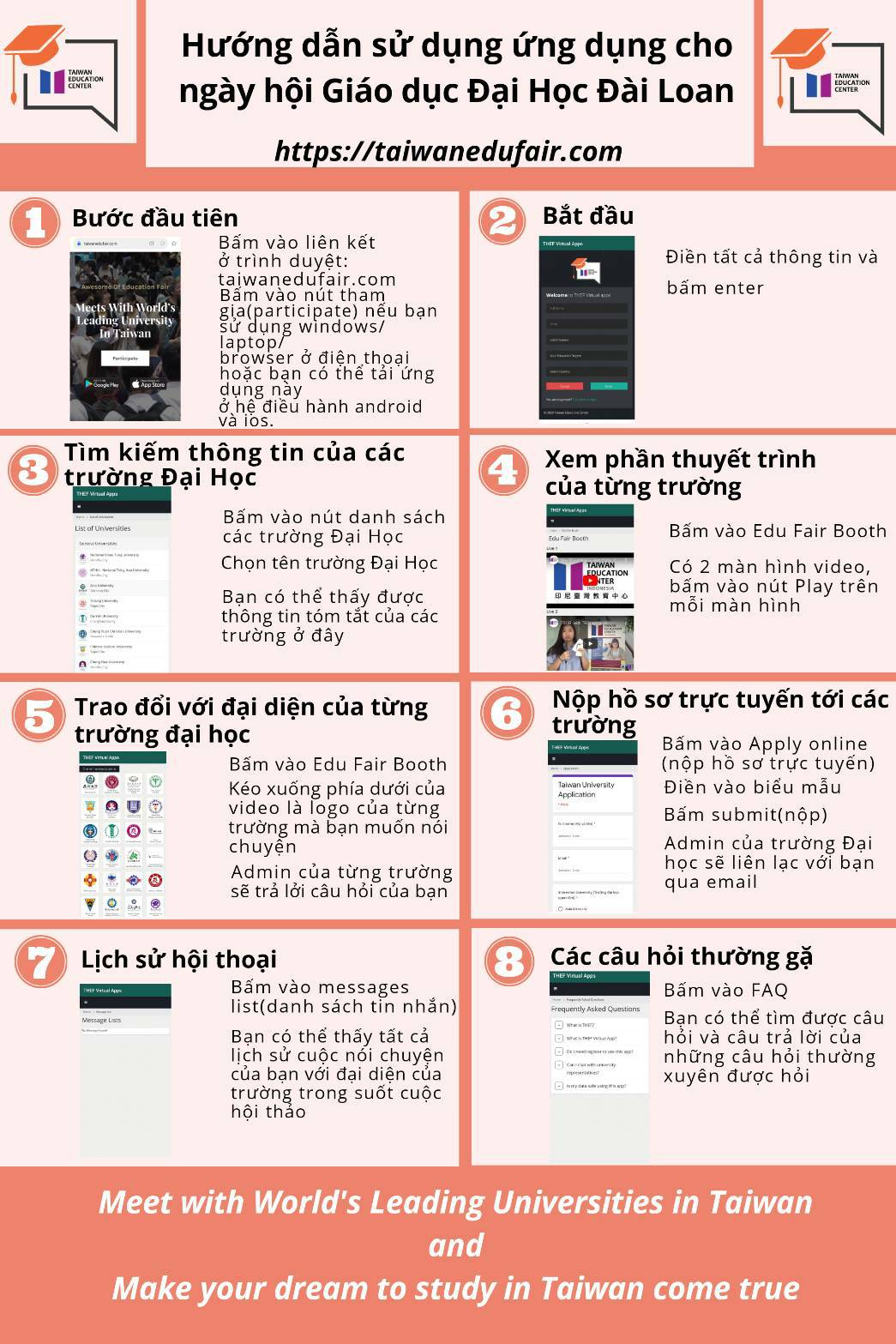 